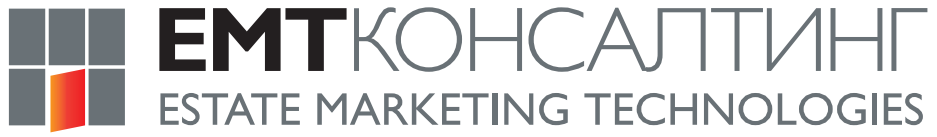 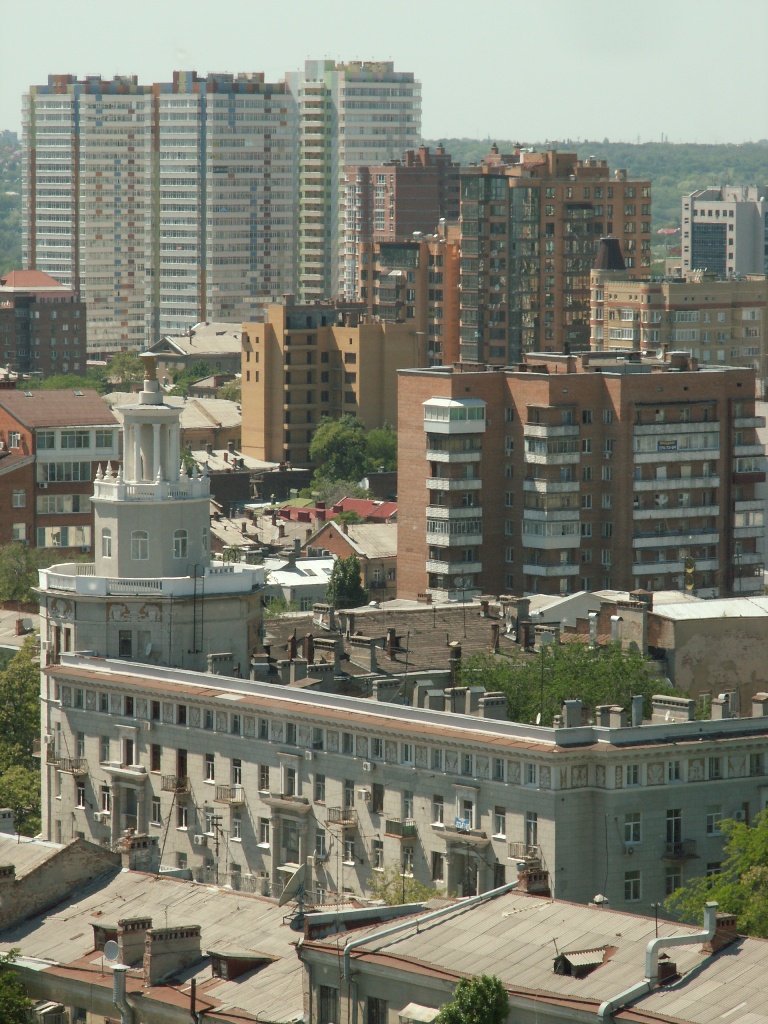 ОБЗОРПЕРВИЧНОГОРЫНКА МНОГОЭТАЖНОЙ ЖИЛОЙНЕДВИЖИМОСТИг. РОСТОВА-НА-ДОНУИЮНЬ 2017Оглавление1. Предмет обзора и рамки исследования.2. Анализ предложения.2.1. Объем предложения. Объекты, введенные в эксплуатацию. Новое строительство.2.2. Структура предложения по классам жилья.2.3. Структура предложения по топонимическим районам города.2.4. Структура предложения по технологии строительства.2.5. Распределение объема предложения между застройщиками. 3. Ценовой анализ. 3.1. Средняя цена в июне 2017 г.3.2. Распределение цен по классам жилья.3.3. Распределение цен по районам.3.4. Динамика цен.4. Ситуация на рынке и тенденции.Предмет Обзора и рамки исследования.Предметом настоящего обзора является первичный рынок многоэтажной жилой недвижимости. Обзор не содержит данных по рынку недвижимости малой (до 3-х этажей) этажности, за исключением некоторых значимых объектов комплексной застройки территорий. По этой же причине в обзор не входят жилые здания, не находящиеся в свободном рыночном обороте (социальное и ведомственное жилье). Для целей анализа объемов предложения используются данные только о фактически строящихся объектах (т.е. имеющих стройплощадку с организованными на ней строительными работами). «Замороженные» объекты, т.е. объекты, на которых длительное время не осуществляются строительные работы, рассматриваются как выпавшие из рыночного оборота. Совокупная площадь квартир таких объектов не входит в исследуемый объем предложения до момента возобновления строительства.2. Анализ предложения2.1. Объем предложения. Ввод в эксплуатацию. В июне 2017 года на первичном рынке многоквартирной жилой недвижимости г. Ростова-на-Дону в стадии строительства находилось 36 698 квартир. Количество возводимых объектов - 173 многоквартирных жилых дома. Общая площадь квартир в стадии строительства составила 1 909 453 кв.м. По сравнению с маем 2017 г. объем строящихся квадратных метров квартир увеличился на 20 674 кв.м. (+1,08%).Рисунок 1. Динамика объема строящегося жилья, кв.м. Источник: данные Информационно-аналитической системы «База новостроек Эксперт» ООО «ЕМТ Консалтинг».	В июне 2017 года было зафиксировано строительство новых объектов (таблица 1) и ввод в эксплуатацию (таблица 2):Таблица 1. Новое строительствоИсточник: данные Информационно-аналитической системы «База новостроек Эксперт» ООО «ЕМТ Консалтинг».Таблица 2. Ввод в эксплуатациюИсточник: данные Информационно-аналитической системы «База новостроек Эксперт» ООО «ЕМТ Консалтинг».В рыночных ценах объем строящейся многоэтажной жилой недвижимости г. Ростова-на-Дону в июне 2017 г. составил 98,27 млрд. руб. 2.2. Структура предложения по классам жильяВ июне 2017 г. на первичном рынке многоэтажной жилой недвижимости г. Ростова-на-Дону преобладало строительство жилья среднего класса, общая площадь квартир которого составляла 1 016 042 кв.м. Общая площадь квартир эконом-класса составляла 397 998 кв.м., комфорт-класса 313 286 кв.м., бизнес-класса – 164 797 кв.м., элитного – 17 330 кв.м.Рисунок 2. Структура строящегося жилья по классам, кв.м. Источник: данные Информационно-аналитической системы «База новостроек Эксперт» ООО «ЕМТ Консалтинг».Крупнейшим застройщиком жилья эконом-класса в Ростове-на-Дону выступает объединение «ВКБ-Новостройки», (ЖК «Суворовский» и ЖК «Платовский»). Также жилье эконом-класса строится компанией «Интеко» (ЖК «Пятый элемент», «Английский квартал», «Французский квартал»), которая возводит панельные дома в Левенцовском мкр. Помимо этого, эконом-класс представлен возводимыми компанией «Комстрой» жилыми комплексами на ул. Извилистой («мкр. 9А»), Магнитогорской (ЖК «Екатерининский») и в Левенцовке (ЖК «Николаевский») в Западном микрорайоне, компания «Ирдон» осуществляет малоэтажную панельную застройку в пос. Темерницком (ЖК «Темерницкий»), в предложении эконом класса - ЖК «Спутник» компании «Мастерхаус» в СЖМ. Также жилье эконом-класса возводит ряд застройщиков в городах-спутниках Аксае и Батайске.Жилье комфорт-класса (жилье среднего класса с улучшенными потребительскими характеристиками домов, архитектурно привлекательными фасадами и повышенным уровнем благоустройства придомовой территории и мест общего пользования) представлено ЖК «Гвардейский-2», «Военвед-Сити» (СК «10ГПЗ»), ЖК «СМАРТ ХАУС» (ГК «Жилстрой»), ЖК «Мега» (ГК «Мега-Дон»). ЖК «Rems Residence» (ООО «РемСпецСтрой»), ЖК «Манхэттен» (ООО «АДДК»), ЖК «Ривер-Хаус» (Концерн «Единство»), ЖК «Первый», ЖК «Дом на Соборном», ЖК «Времена года» (АО «ЮИТ ДОН») и подобными им проектами.К жилью бизнес-класса (ценовая категория 70 000 – 100 000 р. за 1 кв.м.)  следует отнести: ЖК «Чехов» и ЖК «Лермонтов» (ГК «Сигма»), ЖК «Адмирал», ЖК «Александрийский» (ЗАО «СМУ № 1»), 32-этажный жилой дом по ул. Береговая, 6 (ЗАО «СМУ № 1»), ЖК «Жемчужина Дона» (ЗАО «Снегири Девелопмент»), ЖК «Ростов-Сити» (концерн «Покровский»), ЖК «Маяк» (ГК «СтройМаксимум»), ЖК «Аквамарин» (АО «ЮИТ ДОН»), ЖК «Триумф» (ООО «Строй-МИКС»), ЖК «Доломановский» и некоторые другие. Жилье элитного класса (ценовая категория от 90 000 р. за 1 кв.м.) представлено проектом «Гринвич Холл» (ГК «СтройМаксимум»), Клубным домом на Крепостном, 100 (ООО «Наш городъ»), жилым домом «Гранд Панорама» (ООО «Панорама»), жилым домом по ул. Седова, 14б (ООО «Кристина»). Весь остальной объем строительства составляет жилье среднего класса.2.3. Структура предложения по топонимическим районам городаНаибольший объем строительства многоэтажной жилой недвижимости сосредоточен в Центре – 425 230 кв.м., в ЗЖМ – 272 333 кв.м. в СЖМ – 252 914 кв.м., в Батайске – 195 180 кв.м. и в ЖДР – 151 660 кв.м.Рисунок 3. Структура предложения по топонимическим районам города, кв.м. Источник: данные Информационно-аналитической системы «База новостроек Эксперт» ООО «ЕМТ Консалтинг».2.4. Структура предложения по технологии строительстваМногоэтажная жилая недвижимость в г. Ростове-на-Дону возводится по четырем технологиям: каркасно-монолитной, кирпичной, панельной и объемно-блочной (ОБД). Наибольшее количество жилья традиционно возводится по каркасно-монолитной -технологии – 1 629 657 кв.м., из объемных блоков – 86 404 кв.м., по панельной технологии строится 120 423 кв.м., из кирпича – 72 969 кв.м.Рисунок 4. Структура предложения по технологии строительства, кв.м. Источник: данные   Информационно-аналитической системы «База новостроек Эксперт» ООО «ЕМТ Консалтинг».2.5. Распределение объема предложения между застройщиками	Объем возводимого жилья в июне 2017 г. распределился среди крупнейших девелоперов следующим образом: Таблица 2. Топ-10 девелоперов г. Ростов-на-Дону по объему возводимого в июне 2017 г. многоэтажного жильяИсточник: данные Информационно-аналитический системы «База новостроек Эксперт» ООО «ЕМТ Консалтинг».3. Ценовой анализ 3.1. Средняя цена в июне 2017 г.В июне 2017 г. средняя цена одного квадратного метра на первичном рынке многоэтажной жилой недвижимости составила 55 301 руб. Средневзвешенная цена квадратного метра составила 51 464 руб.3.2. Распределение цен по классам жильяРаспределение цен по классам жилья представлено на диаграмме (рис. 5).Рисунок 5. Распределение цен по классам жилья, руб. за кв.м. Источник: данные Информационно-аналитической системы «База новостроек Эксперт» ООО «ЕМТ Консалтинг».3.3. Распределение цен по районамПо топонимическим районам города цены распределились следующим образом:Таблица 3. Распределение цен по районам города Ростова-на-Дону в июне 2017 г. Источник: данные Информационно-аналитической системы «База новостроек Эксперт» ООО «ЕМТ Консалтинг».3.4. Динамика цен.	По сравнению с маем 2017 г., средняя цена 1 кв.м. на первичном рынке многоквартирной жилой недвижимости в июне 2017 г. снизилась на 217 руб. – с 55 518 руб. за кв.м. до 55 301 руб. за кв.м., что на 0,4% ниже средней цены квадратного метра в мае 2017 года. Рисунок 6. Динамика средней цены, руб. за кв.м. Источник: данные Информационно-аналитической системы «База новостроек Эксперт» ООО «ЕМТ Консалтинг».В июне 2017 г. эконом-класс подорожал на 135 руб. за кв.м. (+0,32%). Цена среднего класса понизилась на 195 руб. (-0,42%). Комфорт-класс подорожал на 268 руб. (+0,47%). Бизнес-класс подешевел на 878 руб. (-1,13%). Элитный класс подешевел на 705 руб. (-0,73%).Рисунок 7. Динамика средней цены, руб. за кв.м. Источник: данные Информационно-аналитической системы «База новостроек Эксперт» ООО «ЕМТ Консалтинг».4. Ситуация на рынке и тенденции.	В июне цены в разрезе классности жилья двигались разнонаправленно. Эконом привычно дорожал; средний, бизнес и элитный, под влиянием сезонного снижения спроса, незначительно подешевели. Подешевел бы и комфорт класс, но выход на рынок ЖК «Времена года» (АО «ЮИТ ДОН») немного приподнял среднюю ценовую планку в этом классе жилья. 	В июне 2017 года получено разрешение на строительство ЖК «Максим Горький» (ООО «МСК») по адресу: ул. М. Горького, 256. Ожидается открытие продаж. Copyright (с) ООО «ЕМТ Консалтинг», 2017.При перепечатке и цитировании ссылка на ООО «ЕМТ Консалтинг» обязательна.При публикации в сети Интернет всего обзора или его части обязательна гиперссылка на сайт www.estatemarketing.ruОбзор не предназначен для целей принятия окончательных решений об инвестировании в недвижимость. ООО «ЕМТ Консалтинг» не несет ответственность за решения, принятые или не принятые на основании данных, содержащихся в обзоре.Данный обзор и содержащиеся в нем сведения носят исключительно информативный характер и не могут рассматриваться в качестве предложения совершить сделки с объектами недвижимости или осуществить какую-либо иную инвестиционную деятельность.Несмотря на то, что информация в настоящем Обзоре может считаться достоверной, ООО «ЕМТ Консалтинг» снимает с себя ответственность за точность и полноту данных, полученных от источников информации и не подтвержденных документально.Адрес, название ЖКДевелоперПлощадь кв.м. квартирВертолетное поле, дом 42 (Семейный 2)Наш город, ГК4 8228-го Марта, 1 (8 Марта)Аквамарин, ООО6 980Левенцовский, мкр 6, корп. 6-10 (Франц. кв-л)Интеко, ЗАО23 354Западная резиденция, литер 1Девелопмент-Юг4 143Западная резиденция, литер 2Девелопмент-Юг5 927Вятская, 39/4 (Тихий дворик)Ника, ООО4 248Соловьиная роща, дом 1СМУ №1, ЗАО9 083Сиверса, 32, позиция 1.1 (Времена года)ЮИТ ДОН, АО11 904ИТОГО870 461Адрес, название ЖКДевелоперПлощадь кв.м. квартирСуворовский, участок 122, литер 6ВКБ-Новостройки13 575Кировский, 46 (Ростов-Сити)Концерн Покровский, ЗАО10 200Кировский, 116 (Лермонтов)Сигма, группа компаний9 868Суворовский, участок 120, литер 26ВКБ-Новостройки12 810Южный берег - 2, Литер 11Девелопмент-Юг33 34ИТОГО549 787№ в рейтингеДевелоперОбщая площадь квартир, кв.м.1ВКБ-Новостройки120 5292Интеко, ЗАО103 5523ЮгСтройИнвест-Дон, ООО93 078410-ГПЗ, СК ООО90 5525Комстрой, АСО88 2726ПИК, ГК ПАО67 5267СМУ №1, ЗАО60 6168Единство, концерн56 6149Донстрой, ООО50 21810Неометрия47 988№ Район городаСредняя цена 1 кв.м., руб.11Аксай41 65222Александровка54 09333Аэропорт63 59544Батайск39 61655Военвед,Стройгородок46 94066ЖДР46 06477ЗЖМ44 53788Ленина50 54299Нахичевань50 7971010Орджоникидзе46 5911111Ростовское море40 1741212СЖМ44 7161313Сельмаш47 1261414Суворовский41 7771515Центр65 0131616Чкаловский44 8441717пос. Темерницкий38 309